  KCSE ONLINE EVALUATION TESTSTANDARD SEVEN 2008KCSE ONLINEA5	TIME: 2 HOURS1.  Which of the following numbers is two million twohundred and two thousands and twenty?A. 2,220,202	B. 2,202,022C. 2,202,020	D. 2,020,2021A. 1	B. 1/4C. 43/4	D. 43. What is the value of 1.69 x 2.561.6 x 0.13A. 2.08	B. 20.8C. 0.208	D. 2084. What is the value of y in the equation below?(8y - 24) 3/4 = 7 + 4yA. 101/2	B. 1815. Kebenei paid Ksh. 950 for a radio after a discount ofKsh. 50. What was his percentage discount?A. 5%	B. 55/19%C. 50%	D. 10%6. The price of cooking stove was increased by 10% toSh. 3300. What was the original price?A. Ksh. 3630	B. Ksh. 3600C. Ksh. 2500	D. Ksh. 30007. What is the difference between the third number inthe sequence and the fifth number?2, 5, 14, 41, ______A. 67	B. 27C. 81	D.1088. What is the length of the longest side in the right-angled triangle below?A. 23cmB. 17cm15cm  C. 10cmD. 120cm8cm9. A motorist covered a distance of 6km in 71/2 minutes.What was his average speed in kilometres per hour?A. 45km/h	B. 421/2km/hC. 42km/h	D. 48km/h10. Solve the equation3x - 3 - 6 = 03A. 52/3	B. 7C. 3	D. 21/2111. A water container has a capacity of 37.8 litres.Kamene filled it with a bottle 420 times.What wasthe capacity of the bottle in millilitres?A. 900ml                     B. 9mC. 90ml                       D. 0.9ml12. A square plot has an area of 196m2. What length ofwire is needed to fence round it in 3 strands?A. 168m                      B. 588mC. 56m                        D. 42m13. Find the smallest number that can be divided by 45and 60.A. 3                             B. 180C. 15                           D. 514. Work out the area of the figure below in Ares.A. 1000 AresB. 100AresC. 10,000Ares2km15. Which of the following arrangements of 2/5, 7/9, 8/15and 1/3 is correctly done in descending order?A. 8/15, 7/9, 3/5,  1/3          B. 1/3, 2/5, 8/15, 7/9C. 7/9,  8/15, 2/5,  1/3          D. 2/5, 1/3, 7/9, 8/1516. What is the value of t2 in the equation 2 (t - 8) = 12A. 196                         B. 14C. 2                             D. 417. Which one of the following shows increasing ratio?A. 7:9                          B. 18:19C. 3:2                          D. 17:203many pupils are there in the class?A. 32                           B. 12C. 60                           D. 3619. Nancy was sent by his mother to buy the followingitems21/2kg sugar @ Sh. 82.0011/2kg salt for Sh. 64.00A 2 kg packet of ugali @ Sh. 72.00If she paid with a five hundred shilling note, how muchbalance was she given?A. Sh. 55.00                B. Sh. 159.00C. Sh. 445.00              D. Sh. 341.0020. Express3/7 into three decimal placesA. 0.428	B. 0.42729. Work out the surface area of the cuboid belowA. 760cm2C. 0.4284	D. 0.429closedB. 720cm21121/2kg of salt?A. 50	B. 31/8C. 48	D. 20022. What is the supplement of the angle marked f in thefigure below?A. 11000B. 1300C. 50000D. 70023. What is the value of digit 4 in the number 89.743?A. Hundredths	B. 40C. 0.04	D. Tenths24. Round off the sum of 89745 and 61045 to thenearest thousandsA. 150000	B. 151C. 200000	D. 15100025. Kamau sold goats worth Sh. 240000. He was thengiven a commission of 21/2% on the value above215cm                                D. 835cm219cm30. A road 1.2km long was represented on a map usingthe scale 1:40000. What was the length of the roadon the map?A. 30cm                      B. 3cmC. 0.3cm                     D. 300cm31. During a mathematics lesson, Allan used a string88cm to form a circle. What was the radius of thesection enclosed by the string? (  = 22/7)A. 14cm                      B. 56cmC.28cm                       D. 88cm32. The area of a square card is 54/9cm2. What is theperimeter of that card?A. 204/9cm                   B. 21/3cmC. 91/3cm                     D. 101/2cm33. The circle graph below shows how Kiptungo spenthis salary of Ksh. 18000. How much did he spendon food?clothesSh. 100000. What commission did Kamau get?A. Sh. 35000	B. 3500C. Sh. 350	D. 140026. Work out3129 x 321food800600rent1200savingsA. Sh. 500B. Sh. 5000C. Sh. 1500D. Sh. 1000A. 1,004,409	B. 104409C. 2000409	D. 104400927. Below is a table which gives distance in kilometresbetween four towns M, N, S and P. How many34. Find the area of the figure below(6x + 9)cmkilometres will a motorist travel from M to P via S?MN1402(x + 6)cm(x + 16)cm160	100SA. 106cm2                   B. 660cm2240	120	204PC. 400cm2                   D. 480cm235. Eight workers are paid Sh. 16000 for 10days. HowA. 444km	B. 240kmC. 364km	D. 400km28. At Kibuye market the price of a shirt increased fromSh. 160 to Sh. 200. What was the percentageincrease?A. 40%	B. 25%C. 20%	D. 15%2much will six such workers earn in six days?A. Sh. 7200                 B. Sh. 720C. Sh. 72000               D. Sh. Sh. 725A. 1m/s                        B. 18m/sC. 5m/s                        D. 20m/s37. Ogutu is x years old, Karimi is 4 years older than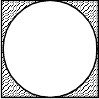 Ogutu and 10 years younger than Kamau. How oldis Ogutu if the sum of their ages is 34 years?A. 10 yearsB. 12 yearsC. 14 yearsD. 48 years38. A circle is enclosed in a square whose area is784cm2. What is the area of the shaded part?A. 168cm2B. 616cm2C. 112cm2D. 196cm239. The cost price of a powersaw is Ksh. 25000. Itshire purchase is Ksh. 32000. Chemase paid adeposit of 25% of the cash price and the rest he paidin equal instalments for twenty months. What was thevalue of each instalment?A. Sh. 1600	B. Sh. 1287.50C. Sh. Sh. 1250	D. Sh. 937.5040. What is the value of   2x + 3xyxyzwhen x = z + 1, y = 2z and z = 2?A. 5/8B. 5C. 12/3D. 13/441. What is the total surface area of the closed cylinderbelow?5cm42. The charges for sending a telegram is Sh.16.50 forthe first ten words or part thereof. Each additionalword is Sh. 2.50. How much will Muli pay to sendthe telegram below?WAVINYA NDETI BOX 743 MACHAKOSCOME HOME URGENTLY MUM ILLSERIOUSLY MULI .A. Sh. 24.00                B. Sh. 21.50C. Sh. 32.50                D. Sh. 19.0043. What is the difference between the median weightand modal weight of the seven people as shownbelow?52kg, 48kg, 72kg, 52kg, 70kg, 65kg, 52kgA. 20kg                       B. 142kgC. 0kg                         D. 24kg44. Peter and Kigwa shared 320 sweets in the ratio of3:2 respectively. How many more sweets did Peterreceive than Kigwa?A. 108                         B. 212C. 200                         D. 10445. Construct an eqilateral triangle XYZ of side 5cm.Draw a circle touching X, Y and Z. What is thediameter of your circle?A. 5.8cmB. 2.9cmC. 2.4cmD. 6.5cm46. A group of men had pair of shoes with various sizesas recorded in the table below.No of men	1	3	3	2	2Shoe of size	6	7	8	9	1214cmA. 374cm2B. 770cm2C. 528cm2D. 220cm23What is the median size?A. 7                             B. 8C. 9                             D. 1247. A rectangular room is 7m by 5m. Cheruiyot covered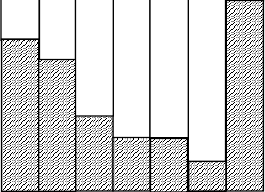 this room with square tiles of sides 25cm. How manytiles did he use?A. 875	B. 140C. 560	D. 6048. Mamba started his journey at 11.15am and ended at2.45pm. If his average speed was 80km/h, howmany kilometres did Mamba travel?A. 360kmB. 280kmC. 240kmD. 160km49. In the figure below ABCD is a trapezium. AB isparallel to DC and BC is perpendicular to AB andDC. BC = 6cm and DC = 12cm. The area of thetriangle AEB = 48cm2 . Find the area of the trapeziumA	BD	E	CA. 96cm2B. 168cm2C. 72cm2D. 84cm250. The graph below shows how diesel in a lorry’s tank isused. When full with diesel, its tank holds 40 litres.6050403020108am  9am 10 am 11am 12pm 1pm 2pmTime4How much diesel had the lorry used by 12.00noon?A. 15 litresB. 10 litresC. 25 litresD. 40 litres4